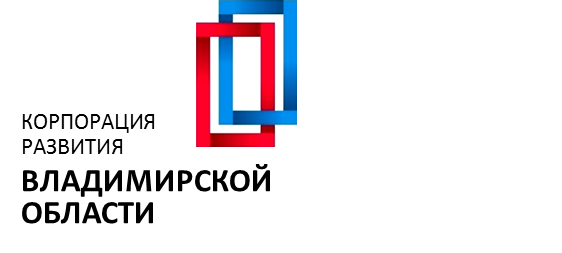 Отчет о деятельности АО «Корпорация развития Владимирской области» за 3 квартал 2017 года.Содержание1. Развитие инфраструктуры промышленных парков и технопарков на территории Владимирской области					…………………….32. Реализация проектов ГЧП в рамках развития социальной инфраструктуры Владимирской области 					……..………………….43. Сопровождения инвестиционных проектов по принципу «одного окна»    54. Формирование благоприятного инвестиционного климата во Владимирской области и проведение мероприятий по повышению инвестиционной привлекательности области					…………………………95. Содействие органам государственной власти региона в реализации стратегии социально-экономического развития 				…....106. Проведение форумов, семинаров, конференций по экономическому развитию Владимирского региона и осуществление мер, направленных на привлечение инвестиций в экономику области 					……127. Подготовка презентации, позволяющей позиционировать объект с целью эффективного взаимодействия с потенциальными инвесторами	…………..14 I. Развитие инфраструктуры промышленных парков и технопарков на      территории Владимирской области	Индустриальный парк «Камешково»: В рамках реализации соглашения № 06-22-06 о софинансировании расходов Владимирской области в целях реализации мероприятий по строительству и (или) реконструкции объектов инфраструктуры, необходимых для реализации новых инвестиционных проектов в муниципальном образовании город Камешково (далее Соглашение о софинансировании), Корпорация выступает в качестве координатора (менеджера проекта) отвечающего за:•	контроль исполнения дорожной карты;•	организацию рабочих совещаний и контролем исполнения поручений, под председательством заместителя Губернатора Л.Ф. Смолиной. По итогам второго квартала было проведено шесть рабочих совещаний, три из которых, выездные с посещением объектов инфраструктуры;•	взаимодействие между структурными подразделениями АВО, МО, проектными и подрядными организациями, с НО «Фонд развития Моногородов»;•	подготовку ответов на запросы о предоставлении информации о ходе реализации соглашения;•	подготовку, согласование, визирование изменений (дополнительные соглашения) к Соглашению о софинансировании. За отчетный период было подготовлено, согласовано и подписано сторонами 3 дополнительных Соглашения.Оказывает содействие представителям ООО «Управляющая компания «Индустриальный парк «Камешково» в подготовке документов для оформления правоотношений с инвесторами – резидентами индустриального парка (соглашения и договоры субаренды).В рамках исполнения текущих задач было организовано и проведено 10 совещаний с представителями всех заинтересованных сторон, что позволило в кратчайшие сроки решить вопросы, препятствующие нормальному ходу строительно-монтажных работ. Результатом слаженной работы команды является своевременная сдача строящихся инфраструктурных объектов в эксплуатацию.29 сентября было организовано  торжественное открытие построенных инфраструктурных объектов:    «Водозаборные сооружения производительностью 3500 м3/сут. для нужд города Камешково (корректировка 4200 м3/сут.)»,  «Очистные сооружения канализации г. Камешково для нужд МУ «УЖКХ» г. Камешково»,  строительство инженерных сетей и объектов инфраструктуры индустриального парка «Камешково» с участием генерального директора  Фонда развития моногородов Кривогова И.В., Губернатора Владимирской области  С. Ю. Орловой , руководителей структурных подразделений администрации Владимирской области,  глав муниципальных образований Владимирской области, руководителей организаций реализующих инвестиционные проекты,  прессы и жителей города Камешково.II. Реализация проектов ГЧП в рамках развития социальной инфраструктуры Владимирской области:Совместно с Департаментом здравоохранения Администрации Владимирской области и   компанией ООО «Филипс» продолжается работа над проектом государственно-частного партнерства по созданию и полноценному оснащению Специализированного Сосудистого Центра на уровне международных стандартов на базе Центральной районной больницы в городе Александрово, Владимирской области. Проект предусматривает совершенствование системы оказания помощи кардиологическим пациентам во Владимирской области, выполнение ПГГ в размере 350 ЧКВ при ОКС и 600 коронарографий в 1-ый год и до 700 ЧКВ и 1200 коронарографий к 3-му году. Освоение иных видов ВМП: диабетическая стопа, операции на периферических сосудах. 	В отчетном периоде было проведено три расширенных совещания с представителями территориального фонда обязательного медицинского страхования Владимирской области, Департаментом имущественных и земельных отношений, на которых обсуждались основные параметры и этапы реализации концессионного соглашения. Был проведен технический и юридический аудит объекта недвижимости (часть лечебного корпуса центральной районной больницы г. Александрова), разработан проект концессионного соглашения.В настоящий момент инициатор проекта готовит финансовую модель.  III. Сопровождения инвестиционных проектов по принципу «одного окна»1.	Инвестиционный проект компании АО «МПШО Смена» по производству детской одежды, а также разработке и внедрению инновационной, корректирующей, профилактической, специализированной одежды для детей-инвалидов.	В настоящее время компания АО «МПШО Смена» выпускает детскую одежду, являясь ведущим производителем школьной формы. 	Требуемая инфраструктура: электроснабжение мощностью 2,5-3 МВт; водоснабжение/водоотведение 1 800 м3/день; газоснабжение 22 000 м3/день; площадь земельного участка 10-. Общий объем инвестиций составит 60 млн.$ (3,6 млрд. руб.), из них собственные средства составляют 20 млн.$ (1,2 млрд. руб.), количество создания рабочих мест – 600 человек. Требуемая инфраструктура для реализации проекта: электроснабжение мощностью 2 мВт; водопотребление/водоотведение (суммарно) мощностью 230 м3/сут.; газоснабжение мощностью 2 300 м3/сут.25.07.2017 г., 04.09.2017 приняли участие в совещании с представителями компании АО «МПШО Смена» по вопросам реализации инвестиционного проекта строительства швейного производства на территории моногорода Камешково, под председательством первого заместителя Губернатора Владимирской области по промышленности и экономической политике Конышева Алексей Владимировича, в ходе которого обсуждались основные проблемы препятствующие реализации инвестиционного проекта. Инвестиционный проект предполагает создание 600 рабочих мест из которых 500 рабочих составляют швеи, для бесперебойной работы предприятия и привлечение трудовых ресурсов необходимо строительство общежития, что существенно увеличивает срок окупаемости инвестиционного проекта до 11 лет. Корпорация развития Владимирской области совместно с Департаментом строительства и архитектуры прорабатывает вопрос строительства общежития с привлечением инструментов Агентства ипотечного жилищного кредитования.Второй наиболее острой проблемой реализации проекта является придание территории монопрофильного образования «Камешково» статуса территории опережающего социально-экономического развития. В настоящий момент совместно с администрацией муниципального образования Камешково, Департаментом инвестиций и внешнеэкономической деятельности, Комитетом экономического развития администрации Владимирской области, готовятся необходимые документы для подачи заявки в Министерство экономического развития Российской Федерации	на присвоение муниципального образования Камешково статуса территории опережающего социально-экономического развития.	2. Инвестиционный проект строительства производственного здания (цеха) для АО «КаМЗ» на территории ИП «Камешково»	В рамках реализации «дорожной карты», реализации инвестиционного проекта АО «КаМЗ» была закончена разработка проектно-сметной документации и направлена на государственную экспертизу.Юридическим отделом Корпорации разработано техническое задание на проведение конкурса по строительству производственного корпуса, согласно разработанной проектно-сметной документации АО «КАМЗ».3. Инвестиционный проект компании СИМАЛ по строительству логистического хаба во Владимирской области. 	Приняли участие в рабочей встрече с представителями испанской компании СИМАЛ, крупнейшего оператора логистических центров в Каталонии (Логистика является крупнейшей отраслью экономики региона Каталонии, насчитывающая порядка 6 млн.м2 складских комплексов). Обсуждалась инициатива испанских коллег по строительству логистического хаба во Владимирской области.  Для дальнейшей реализации проекта на территории Владимирской области были отобраны рад земельных участков, удовлетворяющие потребности в необходимой инфраструктуре будущего проекта.4. Инвестиционный проект холдинга YILDIZLAR YATIRIM строительства завода по производству древесных плит.	Крупнейший промышленный холдинг YILDIZLAR YATIRIM, находящийся под юрисдикцией Турецкой Республики. Холдинг YILDIZLAR YATIRIM удерживает лидирующие позиции во всех сферах деятельности в своей стране и входит в число крупнейших мировых производителей. В начале 2015 года администрацией Владимирской области и холдингом YILDIZLAR YATIRIM была начата работа по подготовке к реализации инвестиционного проекта строительства завода по производству древесных плит. Под реализацию проекта был подобран земельный участок на территории п. Ворша Собинского района Владимирской области общей площадью 130 га, оснащённый всей необходимой инфраструктурой.	В рамках данного проекта проведена геологическая и геодезическая изыскания. Проект планировки территорий прошел одобрение и признан масштабным Губернатором Владимирской области – Распоряжение Губернатора Владимирской области № I05-pr от 04.10.2017г «О признании масштабного инвестиционного проекта «Создание заводского комплекса по выпуску древесных плит, смол и ламинированного напольного покрытия на территории Собинского района Владимирской области» ООО «ЙИЛДИЗ ЭНТЕГРЕ РАША» соответствующим критериям, установленным Законом Владимирской области от 25.02.2015 №10-ОЗ «О регулировании земельных отношений на территории Владимирской области»5. Инвестиционный проект строительство птицеводческого комплекса по выращиванию индейки в Камешковском районе, Владимирской области компании ООО «Власта»Проводится подготовка документов для предоставления подтверждающей информации во исполнение п.1.6 (Подтверждение возможности технологического присоединения нового инвестиционного проекта ООО «Власта» к сетям газоснабжения и энергоснабжения (цех убоя и переработки; площадки выращивания, подращивания и пометохранилища), п.1.8 (Подтверждение возможности реализации новых инвестиционных проектов (размер финансирования, сроки реализации, потребности в инженерной инфраструктуре), реализуемых на территории г.Камешково, за счет которых достигаются целевые значения показателей эффективности использования средств, предоставленных Фондом, установленных приложение 5 к Соглашению. Приложения 6 к дополнительному соглашению № 1.Проведено ряд рабочих совещаний по вопросу подключения ООО «Власта» к сетям газоснабжения. Договорились о том, что ООО «Власта» заключит договор на проектирование с ООО «Газпром. Газораспределение г. Владимир».А также составит график производственных работ и синхронизирует его с ООО «Газпром. Газораспределение г. Владимир».6. Инвестиционные проекты концерна Kolektor по строительству завода, по реконструкции трансформаторов высокой мощности.	Концерн Kolektor - это транснациональная корпорация, объединяющая почти 30 предприятий на стратегически важных рынках мира. Предприятия, входящие в состав концерна, с точки зрения организации связаны между собой по отраслевому принципу. Основная задача представительств – забота об интернационализации, безупречной и бесперебойной логистике и развитие связей между предприятиями в составе концерна Kolektor. Глава представительства в Москве – Янез Модриян.	Проведено несколько совещаний по реализации инвестиционного проекта: «Строительство завода по реконструкции трансформаторов высокой мощности» на территории Владимирской области. Совместно с представителями компании Kolektor изучены возможности промышленной зоны: «Парацельс», инвестиционной площадки «Болдино», индустриального парка «Камешково», индустриального парка «Ока». Проведены первичные переговоры с собственниками об условиях возможного размещения будущего производства.IV. Формирование благоприятного инвестиционного климата во Владимирской области и проведение мероприятий по повышению инвестиционной привлекательности областиПринято участие в двух заседаниях Совета по улучшению инвестиционного климата во Владимирской области, где прошла презентация АНО «Центра поддержки Экспорта Владимирской области»; обсуждались вопросы по актуализации областного законодательства в целях совершенствования механизмов предоставления государственной поддержки инвестиционной деятельности; выполнение регламента сопровождения инвестиционных проектов по принципу «одного окна».	Рассматривалась дорожная карта №116-р от 26 февраля 2017 года по направлению – «Эффективность деятельности специализированной организации по привлечению инвестиций и работе с инвесторами». Членами Совета было рекомендовано ускорить исполнение этапов по реализации «дорожной карты». Корпорация вышла с инициативой к Совету по улучшению инвестиционного климата во Владимирской области - подготовить обращение к руководству региона о внесении изменений в 10-ОЗ в части определения стоимости продажи земельных участков, находящихся в государственной собственности, инвесторам реализовавшим свои инвестиционные проекты. V. Содействие органам государственной власти региона в реализации стратегии социально-экономического развития- Рабочая группа по мониторингу внедрения целевых моделей по улучшению инвестиционного климата. 1) За отчетный период состоялось 2 заседания рабочей группы по мониторингу внедрения целевых моделей, по улучшению инвестиционного климата в рамках Совета по улучшению инвестиционного климата Владимирской области. На первом заседании принял участие с докладом генеральный директор С.Г. Бородин. На втором заседании принял участие с докладом заместитель генерального директора П.В. Панфилов.Рассматривался следующий вопрос: проблематика и текущие результаты по внедрению целевой модели «Эффективность деятельности специализированной организации по привлечению инвестиций и работе с инвесторами».2) Приняли участие на заседании Совета по улучшению инвестиционного климата во Владимирской области. На заседании принял участие с докладом заместитель генерального директора П.В. Панфилов.Рассматривался следующий вопрос: пути урегулирования стоимости выкупа земли после завершения строительства промышленных объектов.3) Приняли участие в межведомственной комиссии по признанию масштабных инвестиционных проектов соответствующими критериям, установленным Законом области от 25.02.2015 № 10-03 «О регулировании земельных отношений на территории Владимирской области» (далее - Закон области от 25.02.2015 № 10-03), для реализации которых осуществляется предоставление земельных участков, находящихся в государственной собственности Владимирской области, муниципальной собственности, или земельных участков, государственная собственность на которые не разграничена, в аренду без проведения торгов.Рассмотрев вопрос о признании проекта «Создание заводского комплекса по выпуску древесных плит, смол и ламинированного напольного покрытия» на территории Собинского района Владимирской области» соответствующим (несоответствующим) критериям, установленным Законом области от 25.02.2015 № 10-03, по данному вопросу было принято следующее решение (протокол заседания Комиссии от 07.09.2017 № 6):«1. Признать масштабный инвестиционный проект «Создание заводского комплекса по выпуску древесных плит, смол и ламинированного напольного покрытия» на территории Собинского района Владимирской области» соответствующим критериям, установленным Законом области от 25.02.2015 № 10-03. За: 15 человек. Против: 0 человек. Воздержались: 0 человек.»-  Развитие регионального авиационного сообщения 04.08.2017г. продвижение авиационного сообщения, взаимодействие с компанией «Комиавиатранс» по рейсу Санкт-Петербург – Владимир, Владимир – Санкт-Петербург. Сопровождение и информационная поддержка запуска авиационного сообщения. Было организовано торжественное открытие авиационного рейса. Согласованы форматы и тематика информационной поддержки с Департаментом связи и общественных коммуникаций Санкт- Петербурга. Разработан комплекс рекламных материалов (стикеры в метрополитен, рекламные баннеры 3х6, 1.4х3, аудио и видеоролики). Размещены рекламные поверхности в Санкт- Петербурге в количестве 40 штук. Разработаны и размещены рекламные баннеры в городах Ковров и Муром. Проведено ряд совещаний с представителями туроператоров Владимирской области и структурных подразделений Администрации Владимирской области.Активизирована работа по «дорожной карте», заключенная в рамках соглашения о сотрудничестве между городами Владимирской области и Санкт-Петербургом.VI.  Проведение форумов, семинаров, конференций по экономическому развитию Владимирского региона и осуществление мер, направленных на привлечение инвестиций в экономику области 25.09.2017г. приняли участие в очном собеседовании (отборе) на позицию сертифицированного регионального менеджера по привлечению инвестиционных проектов ВЭБ, г. Москва. В рамках программы формирования пула региональных менеджеров ВЭБ пройдено обучение и получен сертификат регионального менеджера Банка развития и внешнеэкономической деятельности. Владимирская область попала в первую 20тку пилотных регионов и вошла в первую пятерку по результатам тестирования.Организован процесс документооборота с контрагентами по Российскому молодежному образовательному форуму – «Территория смыслов на Клязьме».Привлечены проекты для выставочного стенда поддержки сатрапов на Российском молодежном образовательном форуме – «Территория смыслов на Клязьме», приезд А.Л.Кудрина.- Проведена презентация проектов на стенде поддержки сатрапов на Российском молодежном образовательном форуме – «Территория смыслов на Клязьме», приезд Кириенко С.В. - руководитель администрации Президента.31 июля в г. Симферополь на площади Ленина в павильоне, в рамках Дней Владимирской области в Крыму прошло открытие выставки промышленного потенциала Владимирской области, состоялись двусторонние встречи и переговоры представителей бизнеса Владимирской области и Республики Крым. С достижениями, наработками и передовыми технологиями промышленных и сельскохозяйственных предприятий Владимирской области ознакомились Глава Республики Крым, Председатель Совета министров РК Сергей Аксенов, председатель Комитета по вопросам государственного строительства и местного самоуправления Ефим Фикс, глава Комитета по экономической, бюджетно-финансовой и налоговой политики Игорь Лукашев, депутаты крымского парламента, члены Правительства Республики Крым.- Разработали материалы для стенда для проектов развития, в рамках дней Владимирской области в Республике Крым.- Собрали и представили материалы об инвестиционных проектах и индустриальных парках Владимирской области. Провели презентацию инвестиционного и экономического потенциалов региона для представителей Крымского бизнес сообщества и представителей Администрации и Правительства Республики Крым.Сопроводили закрепленных VIP- гостей, в рамках проведения Российского образовательного форума «Территория смыслов на Клязьме»- Представили проекты на стенде поддержки сатрапов на Российском молодежном образовательном форуме – «Территория смыслов на Клязьме», приезд руководителей Фракций Государственной Думы РФ. (Г.А. Зюганов, В.В. Жириновский, С.М. Миронов).Собрали и классифицировали информацию для выставочного стенда на Российском экологическом форуме.30.08.2017 приняли участие во встрече с делегацией комитета по гражданской обороне и ЧС Шанхай Китай во главе с мистером Wang Yaoming. Были затронуты вопросы особенностей организации предотвращения ЧС и защиты населения от последствий.Встречу организовывало некоммерческое партнерство «Мост» представитель Юлия Ещенко. Договорились о нашем визите в их организацию. Они работают с китайскими компаниями. Господин Wang Yaoming пообещал организовать встречу с агентством развития и инвестиций Шанхая.VII.  Подготовка презентации, позволяющей позиционировать объект с целью эффективного взаимодействия с потенциальными инвесторамиРазработали презентацию Владимирской области для выступления Губернатора Владимирской области во время визита делегации в Новгородскую область.	4-5 августа приняли участие в составе официальной делегации Владимирской области во главе с Губернатором Светланой Орловой с рабочим визитом в Новгородскую область. В составе делегации - первый заместитель Губернатора Лидия Смолина, вице-губернатор Ренат Чагаев, руководители органов и структурных подразделений областной администрации, гендиректор Корпорации развития Владимирской области Сергей Бородин и президент региональной Торгово-промышленной палаты Иван Аксенов, глава города Владимира Ольга Деева, глава администрации Вязниковского района Игорь Зинин, а также руководители ряда ведущих промышленных и сельскохозяйственных предприятий 33-го региона. Провели презентацию инвестиционного потенциала региона.Разработали презентацию для участия делегации Владимирской области в 86 Измирской ярмарке (Измир Турция).Приняли участие в делегации Владимирской области на 86  Измирской ярмарки (Измир Турция). Провели переговоры с представителями бизнес сообщества Турции в рамках деловых контактов на выставке-ярмарке. Провели презентацию инвестиционного потенциала в рамках круглого стола. Провели переговоры с Президентом холдинга YILDIZLAR YATIRIM по вопросам реализации масштабного инвестиционного проекта на территории Владимирской области.Генеральный директор                                                                      С.Г. Бородин4. Показатели экономической эффективности деятельности ОбществаИсполнитель:Главный бухгалтер Прыгунова Н.Я.Тел. 8(4922)379501п/пПоказатели3 кв. 2017 года3 кв. 2017 годап/пПоказателипланФакт1Минимальный объем вложений, произведенный Корпорацией на цели, соответствующие уставной деятельности Корпорации, млн. руб. (при осуществления плановых эмиссий)--2Минимальный объем инвестиций, привлеченных в экономику Владимирской области при участии Корпорации развития, млн. руб. (из расчета 10 рублей инвестиций, приходящихся на 1 рубль произведенных вложений)--3Выручка Корпорации, млн. руб.55,4754Чистая прибыль (убыток) Корпорации, млн. руб.0,672(1,504)5Количество заключенных соглашений о реализации инвестиционных проектов, шт.336Количество рабочих мест, созданных в рамках реализации проектов с участием Корпорации, шт.--7Количество проведенных презентаций и мероприятий (презентации проектов для привлечения инвесторов, форумы, выставки и т.д.), шт.368Продвижение в СМИ инвестиционного потенциала региона и приоритетных направлений его развития (периодическое печатное издание, сетевое издание, телеканал, радиоканал, телепрограмма, радиопрограмма, видеопрограмма, интернет - ресурс, иная форма периодического распространения массовой информации), шт.339Уровень развития государственно-частного партнерства, %--10Количество заключенных при содействии АО «Корпорация развития Владимирской области» концессионных соглашений в сфере жилищно-коммунального хозяйства, шт.11